Заявка – договор на участие в выставке.                        Форма № 1.   Рег.№Автор/Авторский коллектив         (в заявке в категории Б указывается имя автора – студента и Ф.И.О. руководителя проекта)ФирмаКонтактное лицо                           Адрес (с почтовым индексом)  Телефон                                                                       E–mailКонкурсные категории:Конкурс проводиться раздельно в двух категориях:А – профессиональные работы;           Б – студенческие работы;Категория (указать А или Б)                          Номинация (указать №)Номинации (№) :1. Промышленный дизайн       5. Дизайн мебели                     8. Медиа-дизайн                       2. Графический дизайн                и оборудования                     9. Дизайн-педагогика (в кат.А)                                               3. Средовой дизайн                   6. Дизайн моды                      10. Дизайн-теория  (в кат.А)                                               4. Дизайн интерьера                  7. Арт-дизайн                         Полное наименование объекта/проекта Краткое описание представляемых материалов:                                            модуль(1,4м х1м, кол-во)                                                            макет или образец (габариты, мм)          подиум                                                                         витрина                                         подключение к эл. сети (нужное отметить)Участник признает все требования по организации выставки указанные в приложении: «Условия участия», которое является неотъемлемой частью «Заявки -договора» (Форма № 1)Участник:                                                                                                       Подпись:                                                                  Директор Биеннале дизайна__________  Тимошенко В.Н.м. п.        Заполненную «Заявку-договор» необходимо отправить по e-mail: modulor.cd@mail.ru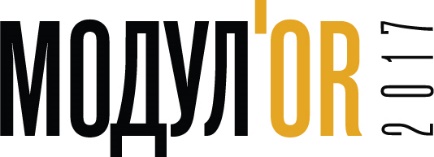                               10-19 ноября, 2017г.  Креативное пространство «ТКАЧИ».                  Санкт-Петербург, наб., Обводного канала, 60.  М «Обводный канал»               Оргкомитет: Санкт-Петербургский Союз дизайнеров, наб.р. Мойки,8           т/ф (812) 314-56-48,   (812) 314-56-45,  е-mail :   modulor.cd@mail.ru                                    www.modulorsd.ru,www.designspb.ru, www.design-union.ru